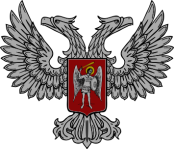 АДМИНИСТРАЦИЯ ГОРОДА ГОРЛОВКАРАСПОРЯЖЕНИЕглавы администрации10  февраля  2017 г.					                         № 101-р г. ГорловкаО внесении измененийв распоряжение главы администрацииот 10 сентября . № 455-р«О создании рабочей группы помониторингу деятельности субъектов хозяйствования города Горловка для обеспечения занятости населения»В связи с кадровыми изменениями в администрации города Горловка, руководствуясь пунктом 4.1 Положения об администрации города Горловка, утвержденного распоряжением главы администрации города Горловка             от 13 февраля 2015 года № 1-рВнести изменения в распоряжение главы администрации                    от 10 сентября . № 455-р «О создании рабочей группы по мониторингу деятельности субъектов хозяйствования города Горловка для обеспечения занятости населения» (с изменениями от 13 сентября . № 733-р), изложив состав рабочей группы по мониторингу деятельности субъектов хозяйствования города Горловка для обеспечения занятости населения в новой редакции (прилагается).Считать утратившими силу распоряжения главы администрации города Горловка:от 13 сентября . № 733-р «О внесении изменений в распоряжение главы администрации от 10 сентября . № 455-р «О создании рабочей 2группы по мониторингу деятельности субъектов хозяйствования города Горловка для обеспечения занятости населения».И.о. главы администрациигорода Горловка							И.С. ПРИХОДЬКО